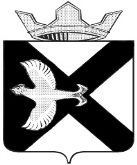 ДУМА МУНИЦИПАЛЬНОГО ОБРАЗОВАНИЯ ПОСЕЛОК БОРОВСКИЙРЕШЕНИЕ21 декабря 2022г.				                                                               № 293рп.БоровскийТюменского муниципального района	Заслушав и обсудив информацию  МАДОУ Боровский детский сад «Журавушка» о работе в 2021-2022 учебном году в рамках реализации программы развития, задачах и планах на новый учебный год, руководствуясь статьёй 23 Устава муниципального образования поселок Боровский, Дума муниципального образования поселок БоровскийРЕШИЛА:Информацию МАДОУ Боровский детский сад «Журавушка» о работе в 2021-2022 учебном году в рамках реализации программы развития, задачах и планах на новый учебный год принять к сведению согласно приложению к настоящему решению.Настоящее решение вступает в силу со дня его подписания.Приложение к решению Думы муниципального образования поселок Боровский от 21.12.2022 № 293Отчето работе  в 2021-2022 учебном году  в рамках реализации Программы развития, задачах и планах на новый учебный год МАДОУ Боровского детского сада «Журавушка»Программные мероприятия, направленные на достижение цели программы развития, обусловлены требованиями к условиям реализации основной образовательной программы дошкольного образования в ДОУ в соответствии с ФГОС ДО.В ходе реализации программы на данном этапе выполнены следующие задачи: -продолжена  работа по построению динамичной, безопасной предметно-пространственной среды и обучающего  пространства в соответствии с требованиями законодательства РФ;обновлена 	и расширена материально-техническая  база;начат капитальный ремонт корпуса «Дельфинёнок»;усилена роль родителя и признания за ним права участия при решении важнейших вопросов обеспечения образовательного процесса (Совет родителей, Совет отцов); повысилась профессиональная компетентность педагогов, в том числе в области овладения инновационными образовательными и метапредметными технологиями за счет прохождения повышения квалификации и переподготовки работников, участия в  в профессиональных мероприятиях различного уровня;-обеспечена стабильность работы детского сада в условиях мобилизации.На текущем этапе в детском саду  функционирует 26 групп общеобразовательной направленности, в том числе две группы  раннего возраста  от 2 до 3 лет.Очерёдность составила :0-1 года -80 детей1-2 лет -  134г ребёнка 2-3 лет - 117 детей Для наиболее полного удовлетворения  образовательных потребностей воспитанников детского сада и их родителей (законных представителей),  в  дошкольной организации предоставляются  платные образовательные услуги:художественной направленности: «Акварелька», «Домисолька», «Мастерилка», «Каблучок»; соцально-гуманитарной направленности: «Веселый язычок», «Логоритмика», «Логодиагностика», «Посчитайка», «АБВГДейка»,    «Сенсорик», «Ярмарка веселья», «Ярмарка веселья (организация дня    рождения); естественнонаучной направленности: «Почемучка»,»Весёлый английский»;физкультурно-спортивной направленности: «Дзюдо»,«Неболейка».Наличие высококвалифицированных кадров является важнейшим условием эффективного развития дошкольного образования, поэтому сохранение и увеличение количества высокопрофессиональных специалистов в ДОО относятся к числу ключевых целевых приоритетов кадровой политики администрации детского сада. Согласно штатному расписанию ДОО укомплектована педагогами на 100%, 57 педагогов.Характеристика педагогического персонала по возрастуХарактеристика педагогического персонала  по стажуАнализ  уровня профессиональной образованности кадровАнализ квалификационного уровня кадров Педагоги ДОУ систематически повышают свой профессиональный уровень, занимаясь самообразованием и обучаясь на курсах повышения квалификации.          Учреждение осуществляет образовательную деятельность по основной образовательной программе ДОУ.           Проводится  квалифицированная коррекция недостатков в развитии у детей в соответствии с адаптированными образовательными программами (с нарушениями опорно-двигательного аппарата, с тяжелыми нарушениями речи, с умственной отсталостью (интеллектуальными нарушениями), с задержкой психического развития), с учетом особенностей психофизического развития и возможностей воспитанников.             В целях осуществления координации деятельности по сопровождению воспитанников, имеющих нарушения  в развитии в учреждении на высоком уровне организована  работа ППк, дополнительно выделена ставка логопеда.          На учете ППк ДОО находится 79 детей.        В организации создана комплексная система  обеспечения безопасности:  -установлена система речевого оповещения людей;        -разработан и успешно выполняется план мероприятий  по профилактике пожарной безопасности и антитеррористической защищенности; -разработана система    обучения воспитанников правилам безопасности жизнедеятельности,        систематически проводятся в доступной возрасту       форме инструктажи,         беседы, игры по правилам пожарной безопасности и антитеррору;-разработан паспорт  безопасности.Охранные услуги оказывает ЧОП  «Шериф 2»        Деятельность дошкольной организации не ограничивается рамками детского сада. Важными показателями работы детского сада являются достижения и награды наших педагогов и воспитанников.Итоги за отчетный период:Информация о педагогах, принявших участиев профессиональных конкурсах в 2022 годуИнформация о воспитанниках, принявших участие в конкурсах 2022годуПланы  и задачи на новый учебный год:-открытие корпуса «Дельфинёнок» после проведения  капитального ремонта; -комплексный ремонт уличного оборудования корпуса  «Журавушка»;-реализация  новых программ дополнительного образования для детей;-внедрение цифровых технологий в документооборот;-обновить материально-техническую базу.Об информации  МАДОУ Боровский детский сад «Журавушка» о работе в 2021-2022 учебном году в рамках реализации программы развития, задачах и планах на новый учебный годПредседатель  ДумыВ.Н. СамохваловКоличество групп/группы полного дняКоличество детей2 –первых младших(2-3 года)526- вторых младших(3-4 года)                                    1916 -средних(4-5 лет)228 5 -старших(5-6 лет)237 7- подготовительных (6-7 лет)248 Вариативные формыКоличество детейИКП11 КМП277Возрастной составКоличество %До 30 лет1915,6От 30-40 лет2137От 40-50 лет 1730Старше 50 лет1017,4Стаж работыКоличество %До 5 лет1831,45 – 10 лет132610 – 15 лет715,815 - 20 лет71120 и более лет1515,8Педагогическая специальностьВсего работниковВысшееСреднеепрофессиональноезаведующая11-заместитель заведующей по ВМР11- методист22-старший воспитатель22-музыкальные руководители211инструкторы по физическойкультуре             211педагог - психолог22-учитель - логопед33-воспитатели452520итого 59 3722Педагогическая специальностьУровень квалификации кадровУровень квалификации кадровУровень квалификации кадровУровень квалификации кадровУровень квалификации кадровПедагогическая специальностьБез категорииСоответствие  занимаемой должностиПерваяВысшаяИз них            аттестованныхв 2022  годуруководители -2--- методист--2--старший воспитатель-1-воспитатели 1272248инструкторы по физическойкультуры2музыкальныеруководители--111педагог-психолог2----учитель-логопед111-1итого 1710275110:6- соответствие1- первая3-высшаяМуниципальный уровеньРегиональный уровеньВсероссийский/Международный уровеньВоспитатели:  Гохман В.В., Коршунова А.А., Микерина В.Д., Аникина Е.А., Ширшова О.А., Баталина К.А.   районный конкурс «Лучшая новогодняя игрушка», очно, участие (01.2022)Педагоги Микерина В.Д.,  Ковалева О.В., областной конкурс публикаций «Детский сад: день за днем», дистанционно, участие (01.2022)Воспитатель: Ширшова О.А.XIII Всероссийский творческий конкурс «Зимний марафон», заочно, 1 призёр (01.2022)Воспитатели: Гохман В.В., Микерина В.Д., Аникина Е.А., Ширшова О.А., Баталина К.А.  фестиваль творчества  кукла своими руками «Сударыня Масленница», очно, участие (03.2022)Педагог: Микерина В.Д.,  Аникина Е.А., Мирзамагамедова Д.К., Ширшова О.А., Баталина К.А.  региональный конкурс «Детские сады Тюменской области», патриотическая акция, посвященная Дню защитника Отечества, заочно, участие (02.2022)Воспитатель: Аникина Е.А., всероссийский экологический конкурс кормушек и творческих работ «Сытая птица – мороза не боится!», заочно,  призёр (01.2022)Коллектив, фестиваль ГТО (06.2022)Педагог: Микерина В.Д., региональный конкурс «Детские сады Тюменской области» конкурс «Детский сад день за днем»», участие (проектная деятельность) (02.2022)Воспитатель: Аникина Е.А., всероссийский конкурс детского рисунка «Милая, любимая, самая красивая!», заочно, призёр (01.2022)Педагоги Быкова С.М., Тюрина А.В., Черняк Д.Ю., Суслова В.А., Ковалева О.В., Моисеева И.А., Семенец И.В., Районный смотр-конкурс на лучший нравственно-патриотический конкурс в ДОУ, дистанционно, результаты ожидаются (12.2022)Педагоги Валитова Н.К., Филатова Н.Н., Хмелева С.А., Ширшова О.А.,  Сидорова Н.В., Баталина А.А., Сазонова Е.П., Филиппова И.А., Ковалева О.В., Областной Креатив-фестиваль «Надежда» творческих и исследовательских проектов дошкольников и младших школьников, дистанционно, участие (02.2022)Воспитатель: Аникина Е.А., V Всероссийский конкурс «Надежды России», заочно,  призёр (01.2022)Педагог: Коршунова А.А., региональный конкурс декоративно-прикладного искусства «Портрет мамы, заочно, участие (03.2022)Воспитатель: Аникина Е.А., VВсероссийский  творческий конкурс «Снеговик, снеговичок», заочно,  призёр (01.2022)Педагог: Микерина В.Д., региональный конкурс «Детские сады Тюменской области» областной «Креатив-фестиваль «Надежда»», участие (проектная деятельность) (03.2022)Воспитатель: Мирзамагамедова Д.К.всероссийский  конкурс  детского и юношеского творчества  «Красавица зимушка Зима», заочно,  призёр (01.2022)Методист Бинурова В.А.., областной конкурс публикаций «Детский сад: день за днем», дистанционно, участие (03.2022)Воспитатель: МирзамагамедоваД.К. всероссийский педагогический конкурс «Волшебный новый год в детском саду», заочно, призёр (01.2022)Методист Бинурова В.А.., областной конкурс публикаций «Детский сад: день за днем», дистанционно, участие (03.2022)Воспитатель: Мирзамагамедова Д.К.всероссийский  конкурс  «Лучшее новогоднее оформление окна – «Новогодняя сказка на нашем окне», заочно,  призёр (01.2022)Педагоги: Мирзамагамедова Д.К. конкурс «Детский сад: День за днем», на лучшее освящение деятельности  ДОУ в интернет-пространстве «Закрывай покрепче кран, чтоб не вытек океан», заочно, участие (03.2022)Воспитатель: Аникина Е.А., международный творческий конкурс «Тигр – символ года», заочно,  призёр (01.2022)Воспитатели Валитова Н.К., Патанина К.В., Зломанова Л.В., Парыгина Н.П., областной конкурс видеороликов «Фольклорный заряд», 4 участника, заочно, участие (04.2022)Воспитатель: Аникина Е.А., всероссийский детский конкурс поделок и рисунков к 23 февраля «Защитникам – Слава!»,  заочно, призёр (02.2022)Педагоги: Хмелева С.А., Черных С.В., Филатова Н.Н., Быкова С.М., Патанина К.В., Валитова Н.К., парыгина Н.П. в  областном конкурсе  видеороликов «Фольклорный заряд», очно, 1 место педагоги Хмелева С.А., Филатова Н.Н.,2 место – педагоги Черных С.В., Быкова С.М. (04.2022)Воспитатель: Аникина Е.А., VВсероссийский  профессиональный конкурс «Надежды России», заочно,  призёр (02.2022)Педагоги Охрименко Т.И., Беличева Т.Ю, Ковалева О.В., Шулгина И.А., областная акция «Областная зарядка», дистанционно, участие, (04.2022)Воспитатель: Ширшова О.А. всероссийский конкурс  детско-юношеского творчества «Тигр – символ года», заочно, 1 призёр (02.2022)Воспитатель Зломанова Л.В. областной конкурс «Весна Победы», заочно, диплом участника (05.2022)Воспитатель: Баталина К.А. VI Международный конкурс «Ты гений», заочно, 1 призёр (02.2022)Педагоги: Гохман В.В.,  Коршунова А.А., Микерина В.Д., Аникина Е.А., Зарипова Р.М., Чупина Л.В., Мирзамагамедова Д.К., Ширшова О.А., Баталина К.А.     региональный конкурс «Детские сады Тюменской области», патриотическая акция «Рисуем Победу», заочно, участие (05.2022)Воспитатель: Микерина В.Д. международная олимпиада «Классный час» по дисциплине «Азбука дорожного движения», заочно, призёр (02.2022)Педагоги: МирзамагамедоваД.К.  региональный конкурс «Детские сады Тюменской области», патриотическая акция «Лучше нет родного края», заочно, участие (06.2022)Воспитатель: Коршунова А.А., Ширшова О.А.  международный творческий конкурс «Престиж», заочно,  2 призёра  (02.2022)Педагог: Микерина В.Д. региональный конкурс «Детские сады Тюменской области», патриотическая акция, «Россия – Родина моя!»,  участие (06.2022)Воспитатель Сазонова Е.П., Всероссийский  конкурс «Золотой век», дистанционно,  2 место(02.2022)Воспитатель Сазонова Е.П., Региональный педагогический конкурс «Презентация опыта работы», дистанционно,  победитель (07.2022)Музыкальный руководитель Сказка Л.П.Международный конкурс «День защитника Отечества», победитель (02.2022)Педагоги: Мирзамагамедова Д.К., Ширшова О.А. всероссийская профессиональная олимпиада руководителей и педагогов ДОУ «Воспитательный процесс в ДОО в условиях реализации ФГОС»,  заочно, 2 призёра  (11.2022)Воспитатель: МирзамагамедоваД.К.   международный конкурс методической разработки «Дидактические игры и пособия», заочно, призёр (02.2022)Педагоги Гохман В.В., Микерина В.Д., Областная акция толерантности «Я тебя принимаю», участники, дистанционно (12.2022)Воспитатель: Ширшова О.А.III Всероссийский творческий конкурс «Очумелые ручки», заочно, 1 призёр (03.2022)Воспитатель: Ширшова О.А.  первый региональный конкурс для детей и педагогов «Моя Югра», заочно, 1 призёр (03.2022)Воспитатель Зломанова Л.В.VII Всероссийский профессиональный конкурс «Надежды России»,заочно,  диплом 2 степени (03.2022)Воспитатель: Зарипова Р.М., VII  Всероссийский  творческий конкурс «Гордость России», заочно, призёр (03.2022)Воспитатель: Зарипова Р.М., VII  Всероссийский  творческий конкурс «Гордость России», заочно,  призёр (03.2022)Инструктор по физической культуре: Азевич Т.А. Всероссийский педагогический конкурс «Русские народные подвижные игры», заочно, 1 призёр (03.2022)Инструктор по физической культуре: Азевич Т.А. Всероссийское тестирование для педагогов  «Физкультура у дошкольников», заочно, 1 призёр (03.2022)Воспитатели: Гохман В.В., всероссийская онлайн олимпиада «Русская матрёшка», заочно, призер (04.2022)Воспитатель: Аникина Е.А., международный творческий конкурс для детей с ОВЗ «Лучики света», заочно,  призёр (04.2022)Воспитатель: Аникина Е.А., VIII Всероссийский  творческий конкурс «Таинственный космос», заочно,  призёр (04.2022)Воспитатель: Ширшова О.А. всероссийский творческий конкурс «Как прекрасен это мир», заочно, 1 призёр (04.2022)Воспитатель: Мирзамагамедова Д.К. всероссийский конкурс, посвященный дню кошек «Такие разные котики», заочно,  призёр  (04.2022)Воспитатель: Баталина К.А. VIIIВсероссийский  конкурс «Гордость Страны», заочно, 1 призёр (04.2022)Воспитатель: Зарипова Р.М. международный творческий конкурс «Престиж», заочно,  призёр (04.2022)Воспитатель: МирзамагамедоваД.К. всероссийский профессиональный конкурс «Педагогическая копилка», заочно, призёр (04.2022)Воспитатель: Мирзамагамедова Д.К. международный конкурс  проф. мастерства и творчества работников образования «Физическое воспитание согласно ФГОС», заочно, призёр (04.2022)Воспитатель Зарипова Р.М. всероссийский  конкурс «Твори! Участвуй! Побеждай!», заочно,  призёр (04.2022)Воспитатели: Гохман В.В., всероссийская викторина  «ВРЕМЯ ЗНАНИЙ», заочно,  призер  (05.2022)Воспитатель: Чупина Л.В. международный  конкурс для детей и молодёжи, заочно,  участие (05.2022)Воспитатель: Мирзамагамедова Д.К. всероссийский  конкурс «Я знаю ПДД», заочно, призёр (05.2022)Воспитатель Кальщикова И.А. Международный педагогический конкур «Калейдоскоп средств, методов и форм», победитель (05.2022)Воспитатель: Ширшова О.А. международный творческий конкурс «Престиж», заочно, 1 призёр (05.2022)Воспитатель: Коршунова А.А., всероссийский конкурс «Космос», заочно, призёр (06.2022)Воспитатели: Гохман В.В., Коршунова А.А., Баталина К.А. всероссийский урок Победы, очно, 3 участие (06.2022)Воспитатель Коростелева С.Н. Всероссийский конкурс «Лучший сайт педагога-2022», заочно, диплом 3 степени (06.2022)Воспитатель: Ширшова О.А. международный творческий конкурс «Престиж», заочно, 1 призёр (06.2022)Воспитатель: Чупина Л.В.  международный  конкурс для детей и молодёжи «Страна талантов, заочно,  участие (06.2022)Воспитатель: Ширшова О.А. международный творческий конкурс «Престиж», заочно, 1 призёр (07.2022)Воспитатель: Зарипова Р.М. XI Всероссийский  конкурс «Будущее страны», заочно,  призёр (07.2022)Воспитатель: Мирзамагамедова Д.К. международный конкурс декоративно-прикладного творчества «Рисуем маму», заочно,  призёр (08.2022)Воспитатель: Коршунова А.А., международный конкурс «Безопасная среда», заочно, призёр (08.2022)Воспитатель: Зарипова Р.М. всероссийский  конкурс «Твори! Участвуй! Побеждай!», заочно,  призёр (08.2022)Воспитатель: Коршунова А.А., международный конкурс «Декоративно-прикладное творчество: аппликация»,  заочно, призёр (08.2022)Воспитатель: Коршунова А.А., международный конкурс «Декоративно-прикладное творчество»,  заочно, призёр (09.2022)Воспитатель: Мирзамагамедова Д.К. всероссийский фестиваль детских рисунков и поделок «Осень – рыжая подружка», заочно,  призёр (09.2022)Воспитатель: Мирзамагамедова Д.К. всероссийский  конкурс Изоискусства, декоративно-прикладного творчества и фотографии «Краски осеннего леса», заочно,  призёр (09.2022)Воспитатель: Коршунова А.А., всероссийский конкурс «Время года», заочно,  призёр(10.2022)Воспитатель: Коршунова А.А., всероссийский конкурс «Интернет конкурс кормушек»,  заочно, участие (10.2022)Воспитатель: Зарипова Р.М. X всероссийский  интернет-конкурс «Кормушек», заочно,   участие (10.2022)Воспитатели: Гохман В.В.,  Коршунова А.А., Чупина Л.В.  всероссийский конкурс « Тебя, Сибирь, мои обнимут длани»,   заочно, 2 участие, 1 призёр  (10.2022)Воспитатель: Мирзамагамедова Д.К.всероссийский  конкурс поделок из природного материала  «Сокровища осени», заочно,  призёр (10.2022)Воспитатель: Ширшова О.А. международный творческий конкурс «Престиж», заочно, 1 призёр (10.2022)Педагоги Тюрина А.В., Немкова А.В., Зломанова Л.В., Сульдина О.М. Бельмисова Г.С., Безденежных М.А. во Всероссийском уроке «Эколята -молодые защитники природы», участники, дистанционно (10.2022)Воспитатель: Мирзамагамедова Д.К. всероссийская викторина для дошкольников «Времена года», заочно,  призёр (10.2022)Воспитатель: Мирзамагамедова Д.К.международный конкурс Изоискусства и фотографии «Краски золотой осени», заочно,  призёр(11.2022)Инструктор по физической культуре: Азевич Т.А. Всероссийский конкурс «Весёлые старты», заочно, 1 призёр (11.2022)Воспитатель Кальщикова И.В. Всероссийский конкурс «Изумрудный город», победитель (11.2022)Уровень ОУМуниципальный уровеньРегиональный уровеньВсероссийский/Международный уровеньСмотр-конкурс оформления групп и зимних участков «Калейдоскоп новогодних превращений», 120 воспитанников (01.2022)Районный конкурс «Лучшая новогодняя игрушка», 12 воспитанников, участие (01.2022)Региональный конкурс «Детские сады Тюменской области», патриотическая акция, посвященная Дню защитника Отечества, 5 воспитанника, участие (02.2022)XIII Всероссийский творческий конкурс «Зимний марафон», 1 воспитанник, 1 призёр (01.2022)Конкурс «Минута славы», 1 воспитанник, диплом Победителя (04.2022)Фестиваль творчества  кукла своими руками «Сударыня Масленница», 53 воспитанника, участие (03.2022)Межрегиональный конкурс «Рисунок. Пожарные будущего», группа воспитанников, диплом 1 место (02.2022)Всероссийский конкурс «Лига талантов», 1 воспитанник, 2 место (01.2022)Муниципальный этап областного конкурса творческих работ «Удивительные шахматы», 10 воспитанников, 1 место воспитанница Пульникова Валерия, старшая «Е» группа, (06.2022)Областной интернет-конкурс «Что может быть семьи дороже?», 1 воспитанник, участие (02.2022)II Международный конкурс новогодних ёлок и ёлочных игрушек «Наша елка лучше всех, 1 воспитанник, диплом 2 место (01.2022)Районный конкурс на лучшую елочную игрушку, дистанционно, 23 воспитанника, участие (12.2022)Региональный конкурс «Детские сады Тюменской области» конкурс «Детский сад: день за днем», 20 участников (02.2022)Всероссийский экологический конкурс кормушек и творческих работ «Сытая птица – мороза не боится!», 24 воспитанника (коллективная работа), 24 призёра (01.2022)Муниципальный конкурс на лучшую елочную игрушку, дистанционно, 24 воспитанника, результаты выясняются (12.2022)Региональный конкурс декоративно-прикладного искусства «Портрет мамы, 1 воспитанник (03.2022)Всероссийский конкурс детского рисунка «Милая, любимая, самая красивая!», 24 воспитанника (коллективная работа), 24 призёра (01.2022)Областной Креатив-фестиваль «Надежда», 20 участников (проектная деятельность), участие (03.2022)Региональный  конкурс «Детские сады Тюменской области», патриотическая акция  «Рисуем Победу», 73 воспитанника, участие (03.2022)V Всероссийский конкурс «Надежды России», 3 воспитанника, 3 призёра (01.2022)V Всероссийский  творческий конкурс «Снеговик, снеговичок», 1 воспитанник, 1 призёр (01.2022)Областной интернет – конкурс «Что может быть семьи дороже» (06.2022)Всероссийский  конкурс  детского и юношеского творчества  «Красавица зимушка Зима», 1 воспитанник, 1 призёр (01.2022)Региональный конкурс «Детские сады Тюменской области», патриотическая акция, «Россия – Родина моя!», 2 воспитанника, участие (06.2022)Всероссийский  конкурс  «Лучшее новогоднее оформление окна – «Новогодняя сказка на нашем окне», 20 воспитанников, 20 призёров (01.2022)Областной конкурс  «И тебя, Сибирь, мои обнимут длани»,37 воспитанников, 2 место  воспитанницы Плесовских Алиса и Сорокина Стефания, подготовительные группа (10.2022)Международная олимпиада «Классный час» по дисциплине «Азбука дорожного движения», 2 воспитанника, 2 призёра (02.2022)XII Областной конкурс рисунков и эссе «О Родине слово и песня», 5 участников, один диплом 2 степени (11.2022)Всероссийский детский конкурс поделок и рисунков к 23 февраля «Защитникам – Слава!», 2 воспитанника, 2 призёра (02.2022)Всероссийский конкурс  детско-юношеского творчества «Тигр – символ года», 1 воспитанник, 1 призёр (02.2022)Международный конкурс «Рисунок», группа воспитанников, 1 место (02.2022)Всероссийского конкурса для детей и молодежи «Парад военной техники'», 1 воспитанник, диплом участника (02.2022)Международный конкур «Парад снеговиков», 3 воспитанника, победитель (02.2022)Международный творческий конкурс «Престиж», 3 воспитанника, 3 призёра  (02.2022)VI Международный конкурс «Ты гений», 1 участник, 1 призёр (02.2022)III Всероссийский творческий конкурс «Очумелые ручки», 1 воспитанник, 1 призёр (03.2022)Первый региональный конкурс для детей и педагогов «Моя Югра», 2 воспитанника, 2 призёра (03.2022)VII  Всероссийский  творческий конкурс «Гордость России», 26 воспитанника, 26 призёров (03.2022)VII Всероссийский конкурс «Гордость страны», 1 воспитанник, диплом 1 место(03.2022)Всероссийский конкурса для детей и молодежи «Весь мир - театр!'», 1 воспитанник, диплом участника (04.2022)Всероссийский творческий конкурс «Как прекрасен это мир», 1 воспитанник, 1 призёр (04.2022)VIII Всероссийский  конкурс «Гордость Страны», 1 участник, 1 призёр (04.2022)Всероссийский конкурс, посвященный дню кошек «Такие разные котики», 1 воспитанник, 1 призёр  (04.2022)Международный творческий конкурс для детей с ОВЗ «Лучики света», 1 воспитанник, 1 призёр (04.2022)Международный творческий конкурс «Престиж», 1 воспитанник, 1 призёр (04.2022)Всероссийский  конкурс «Твори! Участвуй! Побеждай!», 1 воспитанник, 1 призёр (04.2022)VIII Всероссийский  творческий конкурс «Таинственный космос», 1 воспитанник, 1 призёр (04.2022)Всероссийский  конкурс Изоискусства и декоративно-прикладного творчества «Космический корабль на старте», 1 воспитанник, 1 призёр  (04.2022)Всероссийская онлайн олимпиада «Русская матрёшка», 1 воспитанник, призёр (04.2022)Всероссийская викторина  «ВРЕМЯ ЗНАНИЙ»,  1 воспитанник  (05.2022)Всероссийский  конкурс «Я знаю ПДД», 1 воспитанник, 1 призёр (05.2022)Всероссийский конкурс «Я помню. Я горжусь» 1 воспитанник, диплом победителя (05.2022)Международный  конкурс для детей и молодёжи, 1 воспитанник, 1 участие (05.2022)Международный творческий конкурс «Престиж», 1 воспитанник, 1 призёр (05.2022)Международный  конкурс для детей и молодёжи «Страна талантов, 1 воспитанник, 1 участие (06.2022)Международный творческий конкурс «Престиж», 1 воспитанник, 1 призёр (06.2022)Международный творческий конкурс «Престиж», 1 воспитанник, 1 призёр (07.2022)XI Всероссийский  конкурс «Будущее страны», 1 воспитанник, 1 призёр (07.2022)Всероссийский конкурс «Космос», 2 воспитанника, 2 призёра (08.2022)Международный конкурс «Безопасная среда», 1 воспитанник, 1 призёр (08.2022)Всероссийский  конкурс «Твори! Участвуй! Побеждай!», 10 воспитанников, 10 призёров (08.2022)Всероссийский конкурс «Сказочное путешествие». Группа воспитанников, диплом Победителей (08.2022)Международный конкурс декоративно-прикладного творчества «Рисуем маму», 1 воспитанник, 1 призёр (08.2022)Всероссийский фестиваль детских рисунков и поделок «Осень – рыжая подружка», 1 воспитанник, 1 призёр (09.2022)Всероссийский  конкурс Изоискусства, декоративно-прикладного творчества и фотографии «Краски осеннего леса», 1 воспитанник, 1 призёр (09.2022)Международный конкурс «Декоративно-прикладное творчество», 1 воспитанник, 1 призёр (10.2022)Всероссийский конкурс «Время года», 1 воспитанник, 1 призёр (10.2022)Всероссийский конкурс «Интернет конкурс кормушек», 1 воспитанник, 1 участие (10.2022)Всероссийский конкурс « Тебя, Сибирь, мои обнимут длани»,   6 воспитанников (10.2022)X Всероссийский  интернет-конкурс «Кормушек», 1 воспитанник, 1 участие (10.2022)Всероссийский  конкурс поделок из природного материала  «Сокровища осени», 1 воспитанник, 1 призёр (10.2022)Всероссийская викторина для дошкольников «Времена года», 1 воспитанник, 1 призёр (10.2022)Международный творческий конкурс «Престиж», 1 воспитанник, 1 призёр (10.2022)Международный конкурс Изоискусства и фотографии «Краски золотой осени», 1 воспитанник, 1 призёр (11.2022)